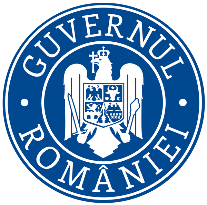             Ministerul Mediului, Apelor şi Pădurilor   Agenţia Naţională pentru Protecţia MediuluiD                                               DECIZIA ETAPEI DE ÎNCADRARE –Proiect 21 NOIEMBRIE 2023Ca urmare a solicitării de emitere a acordului de mediu adresată de SC FUEL CIV SRL, cu sediul în localitatea Rodna, nr. 1008, comuna Rodna, județul Bistriţa-Năsăud, înregistrată la Agenţia pentru Protecţia Mediului Bistriţa-Năsăud cu nr. 5304/20.04.2023, cu ultima completare cu nr. 14050/20.11.2023, în baza Legii nr. 292/2018 privind evaluarea impactului anumitor proiecte publice și private asupra mediului şi a Ordonanţei de Urgenţă a Guvernului nr. 57/2007 privind regimul ariilor naturale protejate, conservarea habitatelor naturale, a florei şi faunei sălbatice, aprobată cu modificări prin Legea nr. 49/2011, cu modificările și completările ulterioare,Agenţia pentru Protecţia Mediului Bistriţa-Năsăud decide, ca urmare a consultărilor desfăşurate în cadrul şedinţei Comisiei de Analiză Tehnică din data de 15.11.2023, că proiectul ”Construire staţie distribuție carburanți, spațiu comercial, amenajări exterioare şi împrejmuire imobil”, propus a fi amplasat în localitatea Șanț, intravilan, fn, CF nr. 26790, comuna Șanț, județul Bistriţa-Năsăud, nu se supune evaluării impactului asupra mediului. Justificarea prezentei decizii:I. Motivele care au stat la baza luării deciziei etapei de încadrare în procedura de evaluare a impactului asupra mediului sunt următoarele: Proiectul intră sub incidenţa Legii nr. 292/2018 privind evaluarea impactului anumitor proiecte publice şi private asupra mediului, fiind încadrat în Anexa 2, la pct. 6, lit. c) instalaţii de depozitare a produselor petroliere, petrochimice şi chimice, altele decât cele prevăzute în anexa nr. 1 și la punctul 10, lit. b) proiecte de dezvoltare urbană,Proiectul propus nu intră sub incidența art. 28 din Ordonanța de urgență a Guvernului nr. 57/2007 privind regimul ariilor naturale protejate, conservarea habitatelor naturale, a florei și faunei sălbatice, aprobată cu modificări și completări prin Legea nr. 49/2011, cu modificările și completările ulterioare, amplasamentul acestuia fiind situat în afara ariilor naturale protejate,Proiectul propus intră sub incidența prevederilor art. 48 și 54 din Legea apelor nr. 107/1996, cu modificările și completările ulterioare.Proiectul a parcurs etapa de evaluare iniţială şi etapa de încadrare, din analiza listei de control pentru etapa de încadrare, definitivată în cadrul ședinței C.A.T. şi în baza criteriilor de selecţie pentru stabilirea necesităţii efectuării evaluării impactului asupra mediului din Anexa 3 la Legea nr. 292/2018, nu rezultă un impact semnificativ asupra mediului al proiectului propus.	Pe parcursul derulării procedurii de mediu, anunţurile publice la depunerea solicitării de emitere a acordului de mediu şi pentru încadrarea proiectului au fost mediatizate prin: afişare la sediul Primăriei comunei Șanț, publicare în presa locală, afişare pe site-ul şi la sediul A.P.M. Bistriţa-Năsăud. Nu s-au înregistrat observaţii/comentarii/contestaţii din partea publicului interesat până la această etapă de procedură.1. Caracteristicile proiectului:a) dimensiunea și concepția întregului proiect:- proiectul prevede construirea unei staţii de carburanți care va cuprinde:1 rezervor metalic, cilindric, orizontal, cu pereți dubli, montat subteran, cu capacitatea totală de depozitare 30 m3, prevăzut cu guri de vizitare şi bloc guri aerisire, cu instalații și dispozitiv pentru limitarea emisiilor de COV. Rezervorul are 2 compartimente: 1 compartiment de 10 m3 - pentru benzină și 1 compartiment de 20 m3 – pentru motorină;1 cămin de descărcare a carburanţilor în rezervoare, dotat cu sistem pentru recuperarea vaporilor de COV generaţi în timpul încărcării rezervorului cu benzină;2 pompe de distribuţie carburanţi, echipate cu sistem de recuperare a vaporilor de benzină, amplasate sub copertină metalică de protecţie;clădire stație, în regim de înălțime parter, în care se vor amenaja spațiu comercial, cafe-bar, spațiu administrativ, birou, spațiu centrală termică, vestiar, grupuri sanitare;terasă descoperită; - suprafața totală a amplasamentului este de 1487 m2, care în urma realizării proiectului va cuprinde: clădire stație – 108 m2, terasă neacoperită – 27 m2, zonă pompe acoperită cu copertină – 120 m2, alei auto și pietonale – 600 m2, 7 locuri de parcare (70 m2), spații verzi – 100 m2, punct gospodăresc – 10 m2, spațiu depozitare lemn – 16 m3, teren liber de construcții – 414,50 m2; Organizarea de șantier se va amenaja în incinta proprietății titularului și va cuprinde: o împrejmuire provizorie cu panouri din tablă, pichet de incendiu, tablou electric, 2 cabine WC ecologice, baracă vestiar pentru muncitori și baracă pentru scule și materiale. Pe durata executării lucrărilor se vor asigura racorduri provizorii la rețeaua de utilități publice urbane existente în zonă.b) cumularea cu alte proiecte existente și/sau aprobate:    - proiectul nu are efecte cumulative semnificative cu alte proiecte/construcţii existente în zonă;c) utilizarea resurselor naturale, în special a solului, a terenurilor, a apei și a biodiversitatii:      - în faza de construire a proiectului se vor utiliza agregate minerale naturale (nisip, balast), inclusiv electricitate și combustibili;     - la funcţionare se vor utiliza apă, energie electrică şi combustibili;Modul de asigurare a utilităţilor:- alimentarea cu apă se va face din rețeaua de apă a localității Șanț;- evacuarea apelor uzate menajere se va face în rețeaua de canalizare a localității Șanț;- apele pluviale posibil impurificate cu produse petroliere (din zona rampei de descărcare a cisternelor şi din zona pompelor de distribuție carburanți) vor fi trecute printr-un decantor-separator de produse petroliere cu V=4 m3, după care vor fi deversate în șanțul de gardă al drumului DN 17;- energia electrică se va asigura prin racordare la rețeaua electrică de distribuție din zonă;- încălzirea clădirii stației se va face cu centrală termică cu combustibil solid (lemn);d) cantitatea şi tipurile de deşeuri generate/gestionate: - la faza de execuţie vor rezulta deşeuri specifice lucrărilor de construcţii; acestea se vor depozita temporar în containere şi vor fi transportate în rampă autorizată;- la faza de funcționare vor rezulta:- nămoluri și ape uleioase de la separatoarele de hidrocarburi; acestea vor fi preluate de agenți economici autorizați pentru preluarea în vederea neutralizării/eliminării acestor tipuri de deșeuri; - deșeuri de ambalaje care vor fi colectate și stocate selectiv şi vor fi predate către societăţi autorizate din punct de vedere al mediului, în scopul valorificării acestora;- deșeuri de tip menajer care se vor colecta selectiv şi se vor gestiona conform prevederilor legale în vigoare. Deşeurile menajere vor fi gestionate prin relaţie contractuală cu operatorul de salubritate.e) poluarea şi alte efecte negative: - în perioada realizării proiectului pot apărea emisii, pulberi de la lucrările de construcţii, noxe de la mijloacele de transport a materialelor;- aceste emisii au un caracter provizoriu, în intervale mici de timp, luându-se măsuri pentru reducerea acestora (stropiri, program de lucru adaptat pentru execuţia lucrărilor și operațiuni de transport, folosirea unor mijloace de transport performante, etc);- în perioada lucrărilor de construire, zgomotul va fi generat de utilajele de excavație şi mijloacele de transport. În scopul diminuării zgomotului se va avea în vedere utilizarea unor utilaje silențioase, cu un grad ridicat de fiabilitate și randament ridicat; - pe parcursul funcţionării obiectivului rezultă emisii de compuşi organici volatili, rezultaţi din operaţiunile de încărcare și depozitare în instalaţiile de depozitare a benzinei, precum și la distribuția benzinei la pompe;- proiectul prevede echipamente tehnice pentru limitarea emisiilor de compuşi organici volatili; - pentru proiectul de construire a stației mobile de distribuție carburanți s-a obținut Avizul Tehnic COV nr. 1682 (674)/ 20.11.2018, emis de către SC LAJEDO SRL București;- în perioada de funcționare a obiectivului zgomotul va fi generat de operaţiunile de încărcare a rezervorului, alimentarea cu carburanți a autovehiculelor și traficul din zonă;f) riscurile de accidente majore și/sau dezastre relevante pentru proiectul în cauză, inclusiv cele cauzate de schimbările climatice, conform informațiilor științifice: - realizarea proiectului și ulterior funcționarea obiectivului implică utilizarea, stocarea şi manipularea de carburanți, însă prin respectarea măsurilor preventive şi de protecţie a factorilor de mediu propuse, probabilitatea impactului asupra factorilor de mediu este redusă;g) riscurile pentru sanătatea umană (de ex., din cauza contaminarii apei sau a poluării atmosferice): - organizarea de şantier va dispune de materiale absorbante, în vederea limitării posibilelor poluări accidentale;- emisiile de praf vor fi de scurtă durată, doar în perioada lucrărilor de construcție;- în perioada de funcționare a obiectivului nu se vor utiliza substanţe şi tehnologii care să conducă la riscuri pentru sănătatea umană. 2. Amplasarea proiectului: 2.1 utilizarea actuală şi aprobată a terenurilor: conform Certificatului de Urbanism nr. 5/31.01.2022, cu valabilitate 24 luni, emis de Primăria comunei Șanț, terenul este situat în intravilanul localității Șanț și are folosința actuală – curți, construcții; 2.2 bogăţia, disponibilitatea, calitatea şi capacitatea de regenerare relative ale resurselor naturale, inclusiv solul, terenurile, apa şi biodiversitatea, din zonă şi din subteranul acesteia: resursele naturale utilizate pentru realizarea proiectului sunt disponibile în zonă;2.3 capacitatea de absorbţie a mediului natural, acordându-se o atenţie specială următoarelor zone:a) zone umede, zone riverane, guri ale râurilor: proiectul este amplasat în astfel de zone;b) zone costiere şi mediul marin: proiectul nu este amplasat în zonă costieră sau mediu marin;c) zonele montane şi forestiere: proiectul nu este amplasat în zonă montană și forestieră;d) arii naturale protejate de interes naţional, comunitar, internaţional: proiectul nu este amplasat în arie naturală protejată de interes național, comunitar, internațional;e) zone clasificate sau protejate conform legislaţiei în vigoare: situri Natura 2000 desemnate în conformitate cu legislaţia privind regimul ariilor naturale protejate, conservarea habitatelor naturale, a florei şi faunei sălbatice; zonele prevăzute de legislaţia privind aprobarea Planului de amenajare a teritoriului naţional - Secţiunea a III-a - zone protejate, zonele de protecţie instituite conform prevederilor legislaţiei din domeniul apelor, precum şi a celei privind caracterul şi mărimea zonelor de protecţie sanitară şi hidrogeologică:  proiectul nu este amplasat în niciuna din zonele de mai sus; f) zonele în care au existat deja cazuri de nerespectare a standardelor de calitate a mediului prevăzute de legislaţia naţională şi la nivelul Uniunii Europene şi relevante pentru proiect sau în care se consideră că există astfel de cazuri: proiectul nu este amplasat într-o astfel de zonă;g) zonele cu o densitate mare a populației: proiectul nu este amplasat în zonă cu densitate mare a populației; h) peisaje şi situri importante din punct de vedere istoric, cultural sau arheologic: proiectul nu este amplasat în zonă cu peisaje şi situri importante din punct de vedere istoric, cultural și arheologic.3. Tipurile și caracteristicile impactului potenţial:a) Importanța și extinderea spațială a impactului:– lucrările ce urmează a fi executate pentru realizarea proiectului, precum și activitatea desfășurată în cadrul acestuia la funcționare, nu vor avea un impact negativ semnificativ asupra factorilor de mediu şi nu vor crea un disconfort pentru populaţie. Va fi afectată direct doar suprafața de teren pe care se realizează proiectul în timpul efectuării lucrărilor și în perioada de funcționare, iar proiectul propus este în concordanță cu prevederile legislației în vigoare. b) Natura impactului:- impactul asupra mediului va fi redus, atât pe perioada execuţiei proiectului, cât şi în perioada de funcţionare;c) Natura transfrontieră a impactului - lucrările propuse nu au impact transfrontier;d) Intensitatea şi complexitatea impactului - impactul asupra mediului va fi redus, atât pe perioada execuţiei proiectului, cât şi în perioada de funcţionare;e) Probabilitatea impactului - prin respectarea măsurilor preventive şi de protecţie a factorilor de mediu propuse, probabilitatea impactului asupra factorilor de mediu este redusă, atât pe perioada execuţiei proiectului, cât şi în perioada de funcţionare;f) Debutul, durata, frecvenţa şi reversibilitatea impactului - în perioada de execuție a proiectului impactul asupra factorilor de mediu va fi temporar. Pe măsura realizării lucrărilor și închiderii fronturilor de lucru, calitatea factorilor de mediu afectați va reveni la parametri anteriori;- în perioada funcționării, impactul va fi direct și permanent;g) Cumularea impactului cu impactul altor proiecte existente și/sau aprobate:- proiectul propus nu are efect cumulativ semnificativ cu alte proiect/activități desfășurate în zonă;h) Posibilitatea de reducere efectivă a impactului:- în timpul realizării lucrărilor de construcție:	- utilizarea mașinilor și utilajelor silențioase și verificate tehnic; 	- reducerea timpului de mers în gol a motoarelor utilajelor şi a mijloacelor de transport auto;	- prevenirea ridicării prafului prin acțiuni de stropire;- asigurarea permanentă a stocului de materiale și dotări necesare pentru combaterea efectelor poluărilor accidentale (materiale absorbante).- în timpul funcţionării obiectivului:- curățarea/ecologizarea periodică a rigolelor și a decantorului-separator de produse petroliere a apelor pluviale posibil impurificate cu produse petroliere de pe platforma stației;- preluarea ritmică a deșeurilor rezultate de pe amplasament, evitarea depozitării necontrolate a acestora;- menținerea și întreținerea spațiilor verzi de pe amplasament, inclusiv a perdelei vegetale.II. Motivele pe baza cărora s-a stabilit necesitatea neefectuării evaluării adecvate sunt următoarele:− proiectul propus nu intră sub incidența art. 28 din Ordonanța de urgență a Guvernului nr. 57/2007 privind regimul ariilor naturale protejate, conservarea habitatelor naturale, a florei și faunei sălbatice, aprobată cu modificări și completări prin Legea nr. 49/2011, cu modificările și completările ulterioare ÷ amplasamentul fiind situat în afara ariilor naturale protejate.III. Motivele pe baza cărora s-a stabilit necesitatea neefectuării evaluării impactului asupra corpurilor de apă sunt următoarele:− proiectul propus intră sub incidența prevederilor art. 48 și 54 din Legea apelor nr. 107/1996, cu modificările și completările ulterioare.Prin Decizia nr. 54/07.08.2023 a Sistemului de Gospodărire a Apelor Bistriţa-Năsăud s-a stabilit că pentru proiectul propus nu este necesară elaborarea S.E.I.C.A, lucrările proiectate vor avea doar impact local și nu determină modificări semnificative ale indicatorilor hidromorfologici, chimici și biochimici raportat la corpul de apă.Condiţii de realizare a proiectului:1. Se vor respecta prevederile O.U.G. nr. 195/2005 privind protecţia mediului, cu modificările şi completările ulterioare.2. Se vor achiziţiona şi monta echipamente care să asigure respectarea cerinţelor impuse prin Legea nr. 264/2017 privind stabilirea cerințelor tehnice pentru limitarea emisiilor de compuşi organici volatili (COV) rezultaţi din depozitarea benzinei și din distribuţia acesteia de la terminale la staţiile distribuție a benzinei, precum și în timpul alimentării autovehiculelor la staţiile de benzină.3. Zonele care pot fi poluate cu carburanţi (zona rampei de descărcare a cisternelor şi zona de alimentare a autovehiculelor) vor fi izolate corespunzător (cu strat de beton, folie impermeabilă etc.), iar sistemele de canalizare vor fi realizate din materiale rezistente şi vor fi întreţinute corespunzător, în vederea protejării solului şi a apelor subterane.4. Se vor respecta măsurile şi condiţiile de realizare a proiectului în conformitate cu Avizul de gospodărire a apelor nr. …… din data de ……. emis de Sistemul de Gospodărire a Apelor Bistriţa-Năsăud.5. Nu se ocupă suprafețe suplimentare de teren pe perioada executării lucrărilor, materialele necesare se vor depozita pe terenul aferent proiectului.6. Pe parcursul execuţiei lucrărilor se vor lua toate măsurile pentru prevenirea poluărilor accidentale, iar la finalizarea lucrărilor se impune refacerea la starea iniţială a terenurilor afectate temporar de lucrări.7. Materialele necesare pe parcursul execuţiei lucrărilor vor fi depozitate numai în locuri special amenajate, astfel încât să se asigure protecţia factorilor de mediu. Se interzice depozitarea necontrolată a deşeurilor.8. Mijloacele de transport şi utilajele folosite vor fi întreţinute corespunzător, pentru reducerea emisiilor de noxe în atmosferă şi prevenirea scurgerilor accidentale de carburanţi/lubrifianţi. 9. La încheierea lucrărilor se vor îndepărta atât materialele rămase neutilizate, cât şi deşeurile rezultate în timpul lucrărilor.10. Se interzice accesul de pe amplasament pe drumurile publice cu utilaje şi mijloace de transport necurăţate.11. Deşeurile menajere vor fi transportate şi depozitate prin relaţie contractuală cu operatorul de salubritate, iar deşeurile valorificabile se vor preda la societăţi specializate, autorizate pentru valorificarea lor. Colectarea deşeurilor menajere se va face în mod selectiv (cel puţin în 3 categorii), depozitarea temporară fiind realizată doar în incintă. Gestionarea deșeurilor se va face cu respectarea strictă a prevederilor O.U.G. nr. 92/26.08.2021 privind regimul deşeurilor, completată și modificată de Legea 17/2023.12. Atât pentru perioada execuţiei lucrărilor, cât şi în perioada de funcţionare a obiectivului, se vor lua toate măsurile necesare pentru:   - evitarea scurgerilor accidentale de produse petroliere de la mijloacele de transport utilizate;   - evitarea depozitării necontrolate a materialelor folosite şi a deşeurilor rezultate;   - asigurarea permanentă a stocului de materiale și dotări necesare pentru combaterea efectelor poluărilor accidentale (materiale absorbante).13. Alimentarea cu carburanţi a mijloacelor auto și schimburile de ulei se vor face numai pe amplasamente autorizate.14. În scopul conservării și protejării speciilor de plante și animale sălbatice terestre, acvatice și subterane, prevăzute in anexele nr. 4 A si 4 B din OUG nr. 57/2007 privind regimul ariilor naturale protejate, conservarea habitatelor naturale, a florei și faunei sălbatice, aprobată cu modificări și completări prin Legea nr. 49/2011, cu modificările și completările ulterioare,  sunt interzise: a) orice formă de recoltare, capturare, ucidere, distrugere sau vătămare a exemplarelor aflate în mediul lor natural, în oricare dintre stadiile ciclului lor biologic;b) perturbarea intenționată în cursul perioadei de reproducere, de creștere, de hibernare și de migrație;c) deteriorarea, distrugerea și/sau culegerea intenționată a cuiburilor și/sau ouălor din natură;d) deteriorarea si/sau distrugerea locurilor de reproducere ori de odihna;e) recoltarea florilor și a fructelor, culegerea, tăierea, dezrădăcinarea sau distrugerea cu intenție a acestor plante în habitatele lor naturale, în oricare dintre stadiile ciclului lor biologic;f) deținerea, transportul, vânzarea sau schimburile în orice scop, precum și oferirea spre schimb sau vânzare a exemplarelor luate din natura, în oricare dintre stadiile ciclului lor biologic.15. Titularul proiectului și antreprenorul/constructorul sunt obligați să respecte și să implementeze toate măsurile de reducere a impactului, precum și condițiile prevăzute în documentația care a stat la baza emiterii prezentei decizii.16. La terminarea lucrărilor se vor amenaja spaţii verzi şi se vor planta arbori sau arbuşti la limita incintei amplasamentului.17. La finalizarea investiţiei, titularul va notifica Agenţia pentru Protecţia Mediului Bistriţa-Năsăud şi Comisariatul Judeţean Bistrița-Năsăud al Gărzii Naționale de Mediu pentru verificarea conformării cu actul de reglementare și va solicita și obține autorizația de mediu.Prezenta decizie este valabilă pe toată perioada de realizare a proiectului, iar în situația în care intervin elemente noi, necunoscute la data emiterii prezentei decizii sau se modifică condițiile care au stat la baza emiterii acesteia, titularul proiectului are obligația de a notifica autoritatea competentă emitentă.Orice persoană care face parte din publicul interesat și care se consideră vătămată într-un drept al său ori într-un interes legitim se poate adresa instanței de contencios administrativ competente pentru a ataca, din punct de vedere procedural sau substanțial, actele, deciziile ori omisiunile autorității publice competente care fac obiectul participării publicului, inclusiv aprobarea de dezvoltare, potrivit prevederilor Legii contenciosului administrativ nr. 554/2004, cu modificările și completările ulterioare.Se poate adresa instanței de contencios administrativ competente și orice organizație neguvernamentală care îndeplinește condițiile prevăzute la art. 2 din Legea nr. 292/2018 privind evaluarea impactului anumitor proiecte publice și private asupra mediului, considerându-se că acestea sunt vătămate într-un drept al lor sau într-un interes legitim.Actele sau omisiunile autorității publice competente care fac obiectul participării publicului se atacă în instanță odată cu decizia etapei de încadrare, cu acordul de mediu ori, după caz, cu decizia de respingere a solicitării de emitere a acordului de mediu, respectiv cu aprobarea de dezvoltare sau, după caz, cu decizia de respingere a solicitării aprobării de dezvoltare.Înainte de a se adresa instanței de contencios administrativ competente, persoanele prevăzute la art. 21 din Legea nr. 292/2018 privind evaluarea impactului anumitor proiecte publice și private asupra mediului au obligația să solicite autorității publice emitente a deciziei prevăzute la art. 21 alin. (3) sau autorității ierarhic superioare revocarea, în tot sau în parte, a respectivei decizii. Solicitarea trebuie înregistrată în termen de 30 de zile de la data aducerii la cunoștința publicului a deciziei.Autoritatea publică emitentă are obligația de a răspunde la plângerea prealabilă prevăzută la art. 22 alin. (1), în termen de 30 de zile de la data înregistrării acesteia la acea autoritate.Procedura de soluționare a plângerii prealabile prevăzută la art. 22 alin. (1) este gratuită și trebuie să fie echitabilă, rapidă și corectă.Prezenta decizie poate fi contestată în conformitate cu prevederile Legii nr. 292/2018 privind evaluarea impactului anumitor proiecte publice și private asupra mediului și ale Legii nr. 554/2004, cu modificările și completările ulterioare.DIRECTOR EXECUTIV,biolog-chimist Sever Ioan ROMAN                  ŞEF SERVICIU 		                                 ŞEF SERVICIU AVIZE, ACORDURI, AUTORIZAŢII         CALITATEA FACTORILOR DE MEDIU              ing. Marinela Suciu  					  ing. Anca Zaharie         ÎNTOCMIT, 						     ÎNTOCMIT,             chim. Georgeta Iușan                                           geograf Alina MureșanAGENŢIA PENTRU PROTECŢIA MEDIULUI BISTRIȚA - NĂSĂUDAdresa: strada Parcului nr. 20, Bistrița, cod 420035, jud. Bistrița-NăsăudE-mail: office@apmbn.anpm.ro; Tel.0263 224 064; Fax 0263 223 709         AGENŢIA PENTRU PROTECŢIA MEDIULUI BISTRIȚA - NĂSĂUDOperator de date cu caracter personal, conform Regulamentului (UE) 2016/679